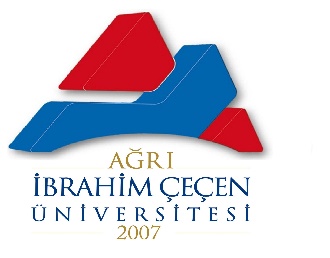 T.C.AĞRI İBRAHİM ÇEÇEN ÜNİVERSİTESİ                                                                                                                 Sağlık Hizmetleri Meslek Yüksekokulu MüdürlüğüYüksekokulunuz…………………………………………………….…proğramıöğrencisiyim. Daha önce okumuş olduğum …………………………….........üniversitesine ait not durum belgesinde aşağıda belirttiğim  derslerden muaf olmak istiyorum.Gereğini bilgilerinize arz ederim.…../…../20….Tel:                                                                                                                               Ekler:  Transkript, Ders içerikleri                                                                                                                                          Adı soyadı/İmzaMuaf olmak istediğim dersler1.2.3.4.5.6.7.8.